Муниципальное дошкольное образовательное учреждение«Детский сад № 96»Познавательно-творческий проект«Покоряем космос»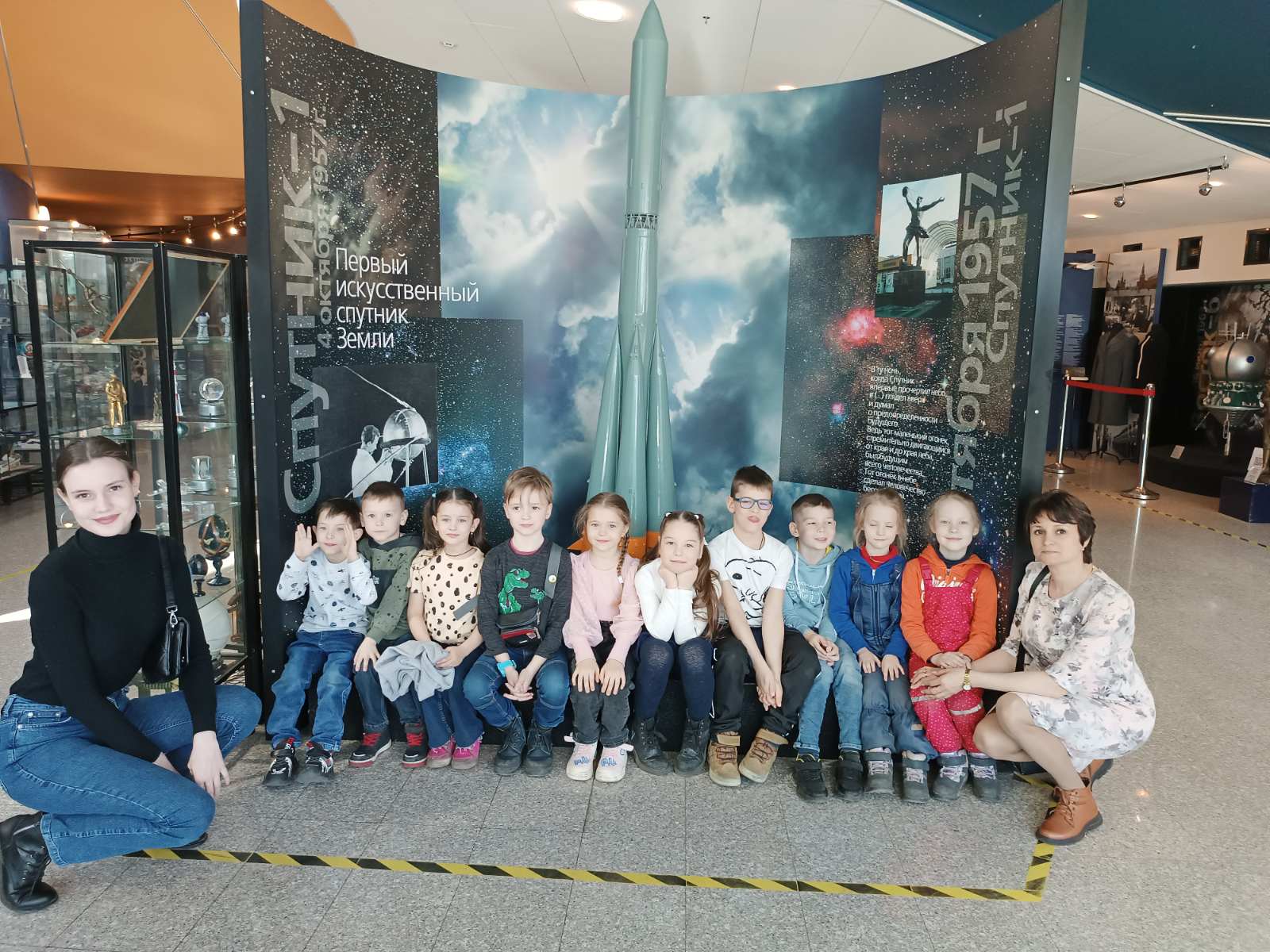 Старшая и подготовительная группа № 6 «Совята»Воспитатель: Доротюк Кристина КонстантиновнаВоспитатели: Алексеева Екатерина Вячеславовна,                            Доротюк Кристина Константиновна2022-2023 гг.Паспорт проектаТип проекта: познавательно-творческий, долгосрочный.Участники проекта: дети 5-6, 6-7 лет, их родители, воспитатели.Срок реализации: 16 месяцев (январь 2022г. – апрель 2023г.).Актуальность темы проекта:Дети, живущие в современном мире, как губка впитывают все изменения в обществе. Потеря эталона культурных и духовно-нравственных ценностей и замена их виртуальными играми сказывается на воспитании у ребёнка чувства гордости и любви к Родине. Куда бы ни ступил ребёнок, всюду изобилие чуждых нам героев для подражания. Это вызывает у детей агрессию по отношению к сверстникам, во-первых. Во-вторых, дети не знают истории своей страны, и потому не умеют гордиться достижениями своего народа.Проблема:Дошкольный возраст – это важнейший период становления личности, когда закладываются предпосылки гражданских качеств, развиваются представления о человеке, его возможностях, обществе, культуре, окружающем мире. Очень важно привить детям чувство любви и привязанности к природным и культурным ценностям родной страны, так как именно на этой основе воспитывается патриотизм, формируется активная жизненная позиция.Проектная идея:История Россия богата героическим прошлым, которым можно и нужно гордиться всем поколениям россиян. Дети дошкольного возраста способны воспринимать наиболее значительные события истории Отечества, знать её героев. Дети должны знать историю российского праздника – День Космонавтики, дату первого полёта в космос, о первом космонавте Юрии Алексеевиче Гагарине, о героических покорителях космических просторов.Цель проекта: создание условий для формирования у детей нравственно-патриотических чувств через знакомство с историей отечественной космонавтики.Задачи:Способствовать расширению знаний детей о многообразии космоса.Способствовать расширению знаний детей через знакомство с историей праздника День Космонавтики.Способствовать формированию у детей знаний о достижениях отечественной космонавтики.Способствовать формированию уважения и чувства гордости за достижения своего народа на основе конкретных исторических фактов.Познакомить детей с легендарными космонавтами нашей страны.Способствовать формированию у детей представлений о профессии космонавта.Способствовать развитию творческих способностей у детей; поощрять разнообразие детских работ, вариативность.Развивать познавательные и творческие способности.Способствовать взаимодействию семьи и детского сада.Прогнозируемые результатыДля педагогов:Повышение теоретического уровня и профессиональности педагогов.Внедрение инновационных технологий.Личностный и профессиональный рост.Самореализация.Для воспитанников: Дети овладеют информацией: история праздника День Космонавтики, легендарные космонавты нашей страны, профессия космонавт, достижения отечественной космонавтики.Появится познавательный интерес у детей, любознательность, коммуникативные навыки.Разовьётся чувство общности детей в группе и навыки сотрудничества.Для родителей:Улучшение работы по взаимодействию с родителями.Повышение уровня знаний о космосе.Повысится педагогическая компетенция родителей, они будут вовлечены в жизнь детского сада как участники образовательных отношений.Проект отличается творческим подходоми строится на следующих принципах:Принцип природосообразности предусматривает организацию педагогического процесса в соответствии с возрастными особенностями старших дошкольников, образовательной программой.Принцип проблематизации заключается в создании условий для постановки и решения проблем, введения в мир человеческой культуры через её открытые проблемы путём повышения активности, инициативы ребёнка в их решении.Принцип опоры реализуется в органической связи игры с другими специфически детскими видами деятельности (изобразительной, конструктивной, музыкальной, театрализованной и др.), которые взаимодействуют и обогащают друг друга.Принцип сотрудничества и сотворчества предполагает единение взрослого и ребёнка как равноправных партнёров, обеспечивает возможность саморазвития каждого, диалогичность взаимодействия, преобладания эмпатии в межличностных отношениях.Принцип учёта возрастных особенностей позволяет рассматривать различные проблемы на доступном уровне, а затем возвращаться к ранее изученному материалу на новом, более высоком уровне.Принцип развития личностных качеств ребёнка направлен на формирование позитивного, уважительного отношения к родному краю, его героям, их достижениям.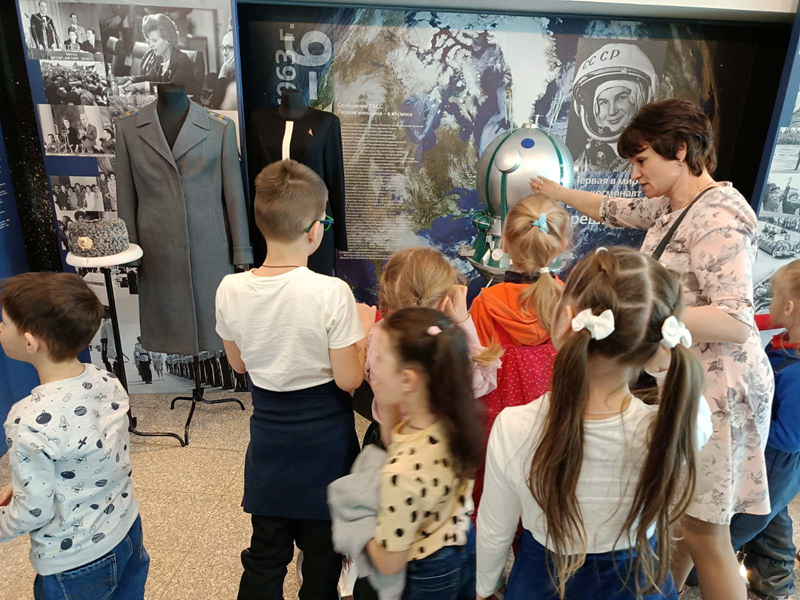 Интеграция образовательных областей: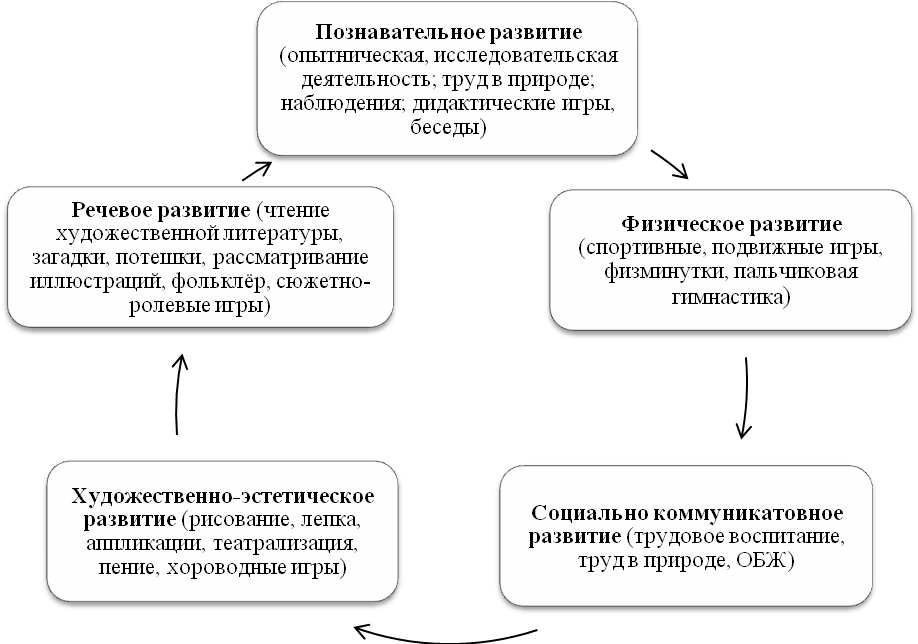 Виды работы:сбор информации;подбор иллюстративного материала;подбор художественной литературы, художественного материала;организованная и неорганизованная деятельность;совместная и самостоятельная деятельность;экскурсия в Культурно-просветительский центр им. В. Терешковой;проведение открытого ООД по познавательному развитию «Экскурсия в музей Космонавтики», развлечения «Мы будем космонавтами!»,  ООД по художественно-эстетическому развитию «В звёздном небе летит ракета», ООД по художественно-эстетическому развитию «Рассматривание картины А.К. Соколова «На Луне».Методы работы:беседа;наблюдение;анализ.Этапы творческой проектной деятельности:ПЕРВЫЙ ЭТАП: Обсуждение педагогами возможных тем проектов, связанных со значимыми социальными ситуациями в жизни детей и взрослых.ВТОРОЙ ЭТАП: Определение мотивов участия детей в предстоящей деятельности. Дети делятся своими идеями по поводу предстоящего проекта. ТРЕТИЙ ЭТАП: Высказывание детьми своих идей реализации проекта. ЧЕТВЕРТЫЙ ЭТАП: Дети зарисовывают свои идеи, решают, что необходимо для её реализации.ПЯТЫЙ ЭТАП: Демонстрация детьми своих работ. Выбор идеи, которая будет реализовываться в ходе творческого проекта.ШЕСТОЙ ЭТАП: Информирование родителей.СЕДЬМОЙ ЭТАП: Работа по реализации общего замысла.ВОСЬМОЙ ЭТАП: Педагоги продумывают, как представить полученный продукт.ДЕВЯТЫЙ ЭТАП: Презентация продукта творческого проекта.Этапы работы над проектом:1 этапОрганизационно-проектировочный:определение темы проекта;формулировка целей и задач проекта;подбор и разработка необходимых материалов (тематических занятий, бесед, подбор художественной литературы, материального оснащения, составление плана реализации проекта и т. д.). 2 этапПрактический (реализация проекта):Совместная деятельность:беседы «Детям о космосе», «Наши космонавты», «Подготовка космонавтов к полёту», «Космос», «Рассказываем детям о космосе», «Детям о космосе. Астрономы», «Детям о космосе. Животные-космонавты», «Про космонавтов для детей», «Луна», «Наблюдения за звёздами с детьми», «Земля - наш дом во Вселенной»; просмотр презентаций «Космос», «Легендарные космонавты России», «Подготовка космонавтов к полёту», «Еда космонавтов», «Первые в космосе»;рассматривание картины А.К. Соколова «На Луне»;прогулка «Наблюдение за Солнцем»;прослушивание песен о космосе и космонавтах «Гимн космонавтов», «Марш авиаторов», «Песни авиаторов. Техники», «Знаете, каким он парнем был», «Я - Земля, я своих провожаю питомцев», «Капитаны межпланетных кораблей»;чтение художественной литературы: Я. К. Голованов «Дорога на космодром», В. Бороздин «Первый в космосе», В. Кащенко «Созвездие драконов», П.О. Клушанцев «О чём рассказал телескоп», О.А. Скоролупова «Покорение космоса», Н. Носов «Незнайка на Луне», стихотворения о космосе: Я. Аким «Есть одна планета-сад…», В. Степанов «Юрий Гагарин»,  А. Барто «Я лишний», Г. Ладонщиков «Я не плачу», Г. Новицкая «Дворняжка»; загадки о космосе; «Занимательный атлас: наука и открытия, изобретения. Энциклопедия дошкольника»;  Т. Куликовская «Как Лиса терем строила», рассказ В. Бороздина «Первый в космосе», рассказ А. Леонова «Шаги над планетой», рассказ А. Митяева «Первый полёт», Г. Цыферов «Про чудака лягушонка»; просмотр видео и мультфильмов о космосе: «Белка и Стрелка. Озорная семейка. День Космонавтики»; «Тайна третьей планеты»; «Главный звездочёт»; «Почемучка. Какие бывают планеты»; видео «Звёздное небо»;оформление уголка «Загадочный космос»;экскурсия в Культурно-просветительский центр им. В. Терешковой.Совместная организованная деятельность. Цикл занятий:«Удивительные открытия в космосе»;«Хочу быть космонавтом»;«Если очень захотеть, можно в космос полететь».Самостоятельная деятельность:Коллективная работа «Звёздное небо»;Аппликации «Ракета», «Космос»; оригами «Ракета»;Коллективная работа «В открытом космосе».Игровая деятельность:Дидактические игры: «Что лишнее?», «Собери картинку», «Узнай по описанию», «Восстанови порядок в Солнечной системе», «Доскажи словечко», «Что я возьму с собой в космос?», «Портрет инопланетянина», «Что идёт дальше? Продолжи логическую цепочку», «Космический словарь», «Скажи наоборот», «Зачем нужен Спутник?», «Зачем лететь в космос?», «Космическое путешествие» (лабиринт), «Планеты Солнечной системы», «Клетка» (тема «Космос»), «Что космонавт берёт с собой в космос?», «Разрезные картинки»;Некомандная игра «Блиц-опрос» на космическую тематику;Подвижные игры: «Ждут нас быстрые ракеты», «Космическая эстафета», «Ракетодром», «Невесомость», «Космическое путешествие»;Сюжетно-ролевые игры: «Подготовка к полёту», «Полёт в космос», «Космос».Работа с родителями:Папка-передвижка «Достижения отечественной космонавтики».Рисование дома совместно с детьми на тему: «Космическое путешествие».Проведение развлечения совместно с родителями.Продукт проектной деятельности. Выставки детских работ:Коллективная работа «Звёздное небо».Аппликации «Ракета», «Космос»; оригами «Ракета».Практическая деятельность: создание МАРДборда (доска впечатлений) по теме «Космос».Коллективная работа «В открытом космосе» - сбор фотоматериалов.Выставка детских рисунков «Полёт в космос».Отчёт о реализации проекта.3 этапЗаключительный, анализ результативности проекта:Проведение развлечения «Мы будем космонавтами!».Фотовыставка/презентация «Экскурсия в Культурно-просветительский центр имени В. Терешковой в Ярославле»;Выставка детских рисунков «Полёт в космос»;Мультимедийная презентация проекта.Этапы реализации проекта:По реализации проекта «Покоряем космос»были получены следующие результаты:Воспитанники овладели информацией: история праздника День Космонавтики, легендарные космонавты нашей страны, профессия космонавт, достижения отечественной космонавтики.У детей появился познавательный интерес, любознательность, коммуникативные навыки.Развилось чувство общности детей в группе и навыки сотрудничества.У воспитанников сформировался интерес к опытнической и исследовательской деятельности по запуску ракет в космос.В результате практической и опытнической деятельности старшие дошкольники получили представления о необходимых условиях для запуска ракеты в космос.Воспитанники увидели многообразие материала по космосу: читали художественную литературу, заучивали наизусть стихотворения, участвовали в беседах и отвечали на вопросы (бесед, викторин на космические темы), проводили эксперименты, активно участвовали в создании творческих работ (аппликации, рисунки, оригами), участвовали в познавательных, подвижных и сюжетно-ролевых играх; посетили планетарий и музей им. В. Терешковой.Воспитанники были привлечены к самостоятельной деятельности по изготовлению наглядных пособий (Макет «Планеты Солнечной системы» - семья Плечиковой Оливии), активно участвовали в сборе наглядно-иллюстративного материала по теме «Космос» (семья Сахаровой Ангелины). У них сформировалось положительное отношение к своему труду и к труду взрослого.По ходу проекта у дошкольников обогатился словарный запас за счёт загадок, пословиц, поговорок, сказок, стихов, игр, бесед и презентаций на тему «Космос». Дети получили положительные эмоции, радость, восторг от новых знаний.Пополнилось оснащение предметно-развивающей среды (Уголок гражданско-патриотического воспитания) новыми необходимыми пособиями и материалами по теме «Космос».Отмечается улучшение работы по взаимодействию с родителями: родители приняли активное участие в проекте «Покоряем космос».Повысился уровень знаний родителей о космосе. Повысилась педагогическая компетенция родителей, которые были вовлечены в жизнь детского сада как участники образовательных отношений: совместное создание творческих работ на космическую тему, поиск необходимой информации, создание наглядных пособий.№ п/пМероприятияЦельОтветственные1 этап – организационно-проектировочныйЯнварь 2022г.1 этап – организационно-проектировочныйЯнварь 2022г.1 этап – организационно-проектировочныйЯнварь 2022г.1 этап – организационно-проектировочныйЯнварь 2022г.1.Беседа с родителями «Знакомство с проектом».Обсудить цели и задачи проекта. Сформировать интерес у родителей по созданию условий для реализации проекта.Воспитатель,родители2.Разработка плана реализации проекта.Спланировать работу над проектом по этапам.Воспитатель, родители3.Подбор и анализ литературы, разработка необходимых материалов, информации с интернет ресурсов о космосе, космонавтике, космонавтах (тематических занятий, бесед, подбор художественной литературы, материального оснащения и т. д.).Создать методическое обеспечение проекта.Воспитатель, родители4.Создание макета «Планеты Солнечной системы».Обеспечить практическую часть проекта.Воспитатель, родители Плечиковой О.5.Работа с родителями:- консультация «Как познакомить ребёнка с космосом?»; - папка-передвижка «Достижения отечественной космонавтики»;- рисование дома совместно с детьми на тему «Космос».Просвещать родителей по теме.Воспитатель, родители6.Подбор наглядно-дидактических пособий, демонстрационного материала.Создать условия для реализации проекта.Воспитатель,родители2 этап – практическийФевраль 2022г. (1 неделя).2 этап – практическийФевраль 2022г. (1 неделя).2 этап – практическийФевраль 2022г. (1 неделя).2 этап – практическийФевраль 2022г. (1 неделя).1.Рассматривание книг, энциклопедий, иллюстраций о космосе, космонавтике, космонавтах.Вызвать интерес к космосу, космонавтике, космонавтам, углублять и расширять знания о них.Воспитатель2.Беседа «Детям о космосе».Закрепить знания детей о космосе, о первом космонавте Ю. Гагарине;воспитывать чувство гордости за великие достижения своей страны; развивать мышление, восприятие, памятьрасширять словарный запас.Воспитатель3.Просмотр презентации «Космос».Закрепить знания детей о космосе, о первом космонавте Ю. Гагарине;воспитывать чувство гордости за великие достижения своей страны; развивать мышление, восприятие, памятьрасширять словарный запас.Воспитатель4.Чтение художественной литературы: стихотворения о космосе.Расширять кругозор детей о космосе, космонавтике, космонавтах.ВоспитательФевраль 2022г. (2 неделя).Февраль 2022г. (2 неделя).Февраль 2022г. (2 неделя).Февраль 2022г. (2 неделя).1.Слушание песни о космосе и космонавтах «Гимн космонавтов».Расширять кругозор детей о космосе, космонавтике, космонавтах.Воспитатель2.Чтение художественной литературы: Я. К. Голованов «Дорога на космодром».Расширять кругозор детей о космосе, космонавтике, космонавтах.Воспитатель3.Игровая деятельность.Д/игра «Что лишнее?».Расширение словарного запаса.ВоспитательФевраль 2022г. (3 неделя).Февраль 2022г. (3 неделя).Февраль 2022г. (3 неделя).Февраль 2022г. (3 неделя).1.Чтение художественной литературы: В. Бороздин «Первый в космосе».Расширять кругозор детей о космосе, космонавтике, космонавтах.Воспитатель2.Самостоятельная деятельность: коллективная работа «Звёздное небо».Развитие продуктивной деятельности детей, детского творчества в художественном конструировании. Формирование трудовых умений и навыков, адекватных возрасту воспитанников, трудолюбия.Воспитатель, воспитанники3.Игровая деятельность.Д/игра «Собери картинку».Развитие игровой деятельности. Знакомство детей с профессией «космонавт».ВоспитательФевраль 2022г. (4 неделя).Февраль 2022г. (4 неделя).Февраль 2022г. (4 неделя).Февраль 2022г. (4 неделя).1.Слушание песни о космосе и космонавтах «Знаете, каким он парнем был».Расширять кругозор детей о космосе, космонавтике, космонавтах.Воспитатель2.Чтение художественной литературы: В. Кащенко «Созвездие драконов».Расширять кругозор детей о космосе, космонавтике, космонавтах.Воспитатель3.П/игра «Ждут нас быстрые ракеты».Развитие игровой деятельности. Знакомство детей с профессией «космонавт».Воспитатель4.Работа с родителями:папка-передвижка «Достижения отечественной космонавтики».Просвещать родителей по теме.ВоспитательМарт 2022г. (1 неделя).Март 2022г. (1 неделя).Март 2022г. (1 неделя).Март 2022г. (1 неделя).1.Беседа «Наши космонавты».Закрепить знания детей о космосе, о наших космонавтах;воспитывать чувство гордости за великие достижения своей страны; развивать мышление, восприятие, памятьрасширять словарный запас.Воспитатель2.Рассматривание книг, энциклопедий, иллюстраций о космосе, космонавтике, космонавтах.Вызвать интерес к космосу, космонавтике, космонавтам, углублять и расширять знания о них.Воспитатель3.Просмотр презентации «Легендарные космонавты России».Закрепить знания детей о космосе, о наших космонавтах;воспитывать чувство гордости за великие достижения своей страны; развивать мышление, восприятие, памятьрасширять словарный запас.Воспитатель4.Слушание песни о космосе и космонавтах «Марш авиаторов».Расширять кругозор детей о космосе, космонавтике, космонавтах.Воспитатель5.Чтение художественной литературы: П.О. Клушанцев «О чём рассказал телескоп».Расширять кругозор детей о космосе, космонавтике, космонавтах.ВоспитательМарт 2022г. (2 неделя).Март 2022г. (2 неделя).Март 2022г. (2 неделя).Март 2022г. (2 неделя).1.Слушание песни о космосе и космонавтах «Я - Земля, я своих провожаю питомцев».Расширять кругозор детей о космосе, космонавтике, космонавтах.Воспитатель2.Чтение художественной литературы: О.А. Скоролупова «Покорение космоса».Расширять кругозор детей о космосе, космонавтике, космонавтах.Воспитатель3.Просмотр видео и мультфильмов о космосе: «Почемучка. Какие бывают планеты».Расширять кругозор детей о космосе, космонавтике, космонавтах.Воспитатель4.Игровая деятельность. Д/игра «Узнай по описанию».Расширение словарного запаса.Воспитатель5.Игровая деятельность. П/игра «Космическая эстафета».Развитие игровой деятельности. Знакомство детей с профессией «космонавт».Воспитатель6.Работа с родителями:рисование дома совместно с детьми на тему «Космическое путешествие».Просвещать родителей по теме. Вызвать интерес к выражению, созданию собственной задумки ребёнка, его впечатления на заданную тему.Воспитатель, родители, воспитанникиМарт 2022г. (3 неделя).Март 2022г. (3 неделя).Март 2022г. (3 неделя).Март 2022г. (3 неделя).1.Цикл занятий:«Удивительные открытия в космосе»;«Хочу быть космонавтом»;«Если очень захотеть, можно в космос полететь».Расширять кругозор детей о космосе, космонавтике, космонавтах.Воспитатель2.Игровая деятельность. П/игра «Ракетодром»Развитие игровой деятельности. Знакомство детей с профессией «космонавт».Воспитатель3.Игровая деятельность. Д/игра «Восстанови порядок в Солнечной системе».Расширение словарного запаса.ВоспитательМарт 2022г. (4 неделя).Март 2022г. (4 неделя).Март 2022г. (4 неделя).Март 2022г. (4 неделя).1.Просмотр видео и мультфильмов о космосе: «Белка и Стрелка. Озорная семейка. День Космонавтики»Расширять кругозор детей о космосе, космонавтике, космонавтах.Воспитатель2.Самостоятельная деятельность: аппликация «Ракета».Развитие продуктивной деятельности детей, детского творчества в художественном конструировании. Формирование трудовых умений и навыков, адекватных возрасту воспитанников, трудолюбия.Воспитатель, воспитанники3.Игровая деятельность. Д/игра «Доскажи словечко».Расширение словарного запаса.Воспитатель4.Игровая деятельность. С/р игра «Подготовка к полёту».Развитие игровой деятельности. Знакомство детей с профессией «космонавт».ВоспитательАпрель 2022г. (1 неделя).Апрель 2022г. (1 неделя).Апрель 2022г. (1 неделя).Апрель 2022г. (1 неделя).1.Беседа «Подготовка космонавтов к полету».Закрепить знания детей о космосе, о первом космонавте Ю. Гагарине;воспитывать чувство гордости за великие достижения своей страны; развивать мышление, восприятие, памятьрасширять словарный запас.Воспитатель2.Просмотр презентации «Подготовка космонавтов к полёту».Закрепить знания детей о космосе, о первом космонавте Ю. Гагарине;воспитывать чувство гордости за великие достижения своей страны; развивать мышление, восприятие, памятьрасширять словарный запас.Воспитатель3.Рассматривание книг, энциклопедий, иллюстраций о космосе, космонавтике, космонавтах.Вызвать интерес к космосу, космонав-тике, космонавтам, углублять и расши-рять знания о них.Воспитатель4.Слушание песни о космосе и космонавтах «Песни авиаторов. Техники».Вызвать интерес к космосу, космонав-тике, космонавтам, углублять и расши-рять знания о них.Воспитатель5.Чтение художественной литературы: Н. Носов «Незнайка на Луне».Расширять кругозор детей о космосе, космонавтике, космонавтах.ВоспитательАпрель 2022г. (2 неделя).Апрель 2022г. (2 неделя).Апрель 2022г. (2 неделя).Апрель 2022г. (2 неделя).1.ООД по познавательному развитию «Экскурсия в музей космонавтики» для детей старшего дошкольного возраста (5-6 лет). Открытое занятие.Расширить представ-ления детей о космо-се и космонавтах; учить отвечать на вопросы, используя различные виды простых и сложных предложений, совершенствуя диалогическую и монологическую речь детей; воспитывать уважение к героям космоса, желание быть похожими на них, развивать познавательные интересы у детей.Воспитатель Доротюк К.К.12.04.2022 г.2.Чтение художественной литературы: Н. Носов «Незнайка на Луне» (Продолжение).Расширять кругозор детей о космосе, космонавтике, космонавтах.Воспитатель3.Просмотр видео и мультфильмов о космосе: «Тайна третьей планеты».Расширять кругозор детей о космосе, космонавтике, космонавтах.Воспитатель4.Игровая деятельность. П/игра «Невесомость».Развитие игровой деятельности. Знакомство детей с профессией «космонавт».Воспитатель5.Работа с родителями:проведение развлечения совместно с родителями.Просвещать родителей по теме.Воспитатель, родители6.Слушание песни о космосе и космонавтах «Капитаны межпланетных кораблей».Расширять кругозор детей о космосе, космонавтике, космонавтах.ВоспитательАпрель 2022г. (3 неделя).Апрель 2022г. (3 неделя).Апрель 2022г. (3 неделя).Апрель 2022г. (3 неделя).1.Загадки о космосе.Расширять кругозор детей о космосе, космонавтике, космонавтах.Воспитатель2.Экспериментальная деятельность: «Полёт ракеты» (на примере резинового шарика).Определить, каким образом ракета отталкивается от земли и устремляется в небо.Воспитатель3.Просмотр видео и мультфильмов о космосе: «Главный звездочёт».Расширять кругозор детей о космосе, космонавтике, космонавтах.Воспитатель4.Самостоятельная деятельность: коллективная работа «В открытом космосе».Развитие продуктивной деятельности детей, детского творчества в художественном конструировании. Формирование трудовых умений и навыков, адекватных возрасту воспитанников, трудолюбия.Воспитатель, воспитанникиАпрель 2022г. (4 неделя).Апрель 2022г. (4 неделя).Апрель 2022г. (4 неделя).Апрель 2022г. (4 неделя).1.Чтение художественной литературы: «Занимательный атлас: наука и открытия, изобретения. Энциклопедия дошкольника».Расширять кругозор детей о космосе, космонавтике, космонавтах.Воспитатель2.Просмотр видео и мультфильмов о космосе: «Звёздное небо».Расширять кругозор детей о космосе, космонавтике, космонавтах.Воспитатель3.Игровая деятельность. С/р игра «Полёт в космос».Развитие игровой деятельности. Знакомство детей с профессией «космонавт».ВоспитательМай 2022г. – Январь 2023г.Май 2022г. – Январь 2023г.Май 2022г. – Январь 2023г.Май 2022г. – Январь 2023г.Пополнение РППС группы: уголок гражданско-патриотического воспитания (раздел «Космос»): Наглядные пособия: портреты «пионеров космоса»; иллюстрации рисунков А. Леонова в космосе; изображения первых животных, побывавших в космосе (Лайка, Белка и Стрелка); изображения еды космонавтов и др.Презентации о космосе: космонавты прошлых лет, их достижения; космонавты современности, цели их полётов; космические туристы; еда космонавтов.Викторины о космосе: о первых учёных-теоретиках, заговоривших о космосе; о первых разработчиках космических летательных аппаратов; о первых запусках космических летательных аппаратов; о «пионерах» космоса; о космических телах и Солнечной системе.Видео полёта Ю. Гагарина, сообщение Информбюро о полёте первого человека в космос и др.Пополнение РППС с привлечением родителей.Воспитатели, родителиЯнварь 2023г. (2 неделя).Январь 2023г. (2 неделя).Январь 2023г. (2 неделя).Январь 2023г. (2 неделя).1.Беседа «Космос».Закрепить знания детей о космосе, о первом космонавте Ю. Гагарине;воспитывать чувство гордости за великие достижения своей страны; развивать мышление, восприятие, памятьрасширять словарный запас.Воспитатели2.Рассматривание портретов «пионеров космоса», изображений первых животных, побывавших в космосе (Лайка, Белка и Стрелка), изображений еды космонавтов.Расширять кругозор детей о космосе, космонавтике, космонавтах.Воспитатели3.Презентация «Еда космонавтов».Способствовать накоплению у детей представлений  и  знаний о космосе. Формировать пред-ставления о роли человека в изучении  космического пространства.Воспитатели4.Игровая деятельность. Д/игра «Что я возьму с собой в космос».Научить выбирать только те предметы, которые в космосе необходимы. Расширять кругозор детей о космосе.ВоспитателиЯнварь 2023г. (3 неделя).Январь 2023г. (3 неделя).Январь 2023г. (3 неделя).Январь 2023г. (3 неделя).1.Беседа «Рассказываем детям о космосе».Закрепить знания детей о космосе, о первом космонавте Ю. Гагарине;воспитывать чувство гордости за великие достижения своей страны; развивать мышление, восприятие, памятьрасширять словарный запас.Воспитатели2.Игровая деятельность. Д/игра «Портрет инопланетянина».Развитие воображения; умение договариваться и сплочённо работать в команде.Воспитатели3.Игровая деятельность. Д/игра «Что идёт дальше? Продолжи логическую цепочку».Научить видеть порядок в последовательном расположении предметов.ВоспитателиЯнварь 2023г. (4 неделя).Январь 2023г. (4 неделя).Январь 2023г. (4 неделя).Январь 2023г. (4 неделя).1.Беседа «Детям о космосе. Астрономы».Закрепить знания детей о космосе, о космонавтах;воспитывать чувство гордости за великие достижения человечества и своей страны; развивать мышление, восприятие, памятьрасширять словарный запас.Воспитатели2.Игровая деятельность. Д/игра «Зачем лететь в космос?».Учить употреблять  нарицательные  существительные  в винительном  падеже;   понимать  переносное  значение   слов.Воспитатели3.Игровая деятельность. Д/игра «Космическое путешествие» (лабиринт).Развитие логическо-го мышления.ВоспитателиФевраль 2023г. (1 неделя).Февраль 2023г. (1 неделя).Февраль 2023г. (1 неделя).Февраль 2023г. (1 неделя).1.Беседа «Детям о космосе. Животные-космонавты».Закрепить знания детей о космосе, о животных-космонавтах;воспитывать чувство гордости за великие достижения своей страны; развивать мышление, восприятие, памятьрасширять словарный запас.Воспитатели2.Презентация «Первые в космосе».Способствовать накоплению у детей представлений  и  знаний о космосе. Формировать пред-ставления о роли человека в изучении  космического пространства.Воспитатели3.Викторина «Первые в космосе» (о первых запусках космических летательных аппаратов, о «пионерах» космоса).Способствовать накоплению у детей представлений  и  знаний о космосе. Формировать пред-ставления о роли человека в изучении  космического пространства.Воспитатели4.Чтение и заучивание наизусть стихотворения Галины Новицкой «Дворняжка».Пополнение словарного запаса, развитие речи.Воспитатели5.Игровая деятельность. Д/игра «Космический словарь».Пополнение словарного запаса, развитие речи.ВоспитателиФевраль 2023г. (2 неделя).Февраль 2023г. (2 неделя).Февраль 2023г. (2 неделя).Февраль 2023г. (2 неделя).1.Беседа «Про космонавтов для детей».Закрепить знания детей о космосе, о первых космонавтах;воспитывать чувство гордости за великие достижения своей страны; развивать мышление, восприятие, памятьрасширять словарный запас.Воспитатели2.Чтение художественной литературы: стихо-творение Г. Ладонщикова «Я не плачу».Пополнение словарного запаса, развитие речи.Воспитатели3.Игровая деятельность. Д/игра «Скажи наоборот». Научить детей выбирать слова с противоположным значением (антонимы).Воспитатели4.Космические загадки.Научить отгадывать предмет по описанию.ВоспитателиФевраль 2023г. (3 неделя).Февраль 2023г. (3 неделя).Февраль 2023г. (3 неделя).Февраль 2023г. (3 неделя).1.Беседа «Луна».Закрепить знания детей о космосе, о планетах и их спутниках;воспитывать чувство гордости за великие достижения своей страны; развивать мышление, восприятие, памятьрасширять словарный запас.Воспитатели2.Игровая деятельность. Д/игра «Зачем нужен Спутник?». Научить понимать  переносное  значение  слов;  находить  родственные слова.Воспитатели3.Прослушивание песенки юных космонавтов  из мультфильма «Маша и Медведь» - «Звезда с неба».Воспитывать любознательность, желание быть похожими на космонавтов.ВоспитателиФевраль 2023г. (4 неделя).Февраль 2023г. (4 неделя).Февраль 2023г. (4 неделя).Февраль 2023г. (4 неделя).1.Беседа «Наблюдения за звёздами с детьми».Закрепить знания детей о космосе, о космических телах;воспитывать чувство гордости за великие достижения человечества; развивать мышление, восприятие, памятьрасширять словарный запас.Воспитатели2.Игровая деятельность. Д/игра «Планеты Солнечной системы».Научить находить среди букв в таблице названия планет Солнечной системы.Воспитатели3.Чтение художественной литературы: Геннадий Цыферов«Про чудака лягушонка».Пополнение словарного запаса, развитие речи.ВоспитателиМарт 2023г. (1 неделя).Март 2023г. (1 неделя).Март 2023г. (1 неделя).Март 2023г. (1 неделя).1.Сюжетно-ролевая игра «Космос».Обогатить и система-тизировать знания детей о работе кос-монавтов, о полетах в космос. Развивать конструктивные способности детей при работе с круп-ным строительным материалом. Само-стоятельно создавать для задуманного игровую обстановку. Способствовать формированию умения творчески развивать сюжеты игры. Воспитывать любознательность, желание быть похожими на космонавтов.Воспитатели2.Чтение и заучивание стихотворения Агнии Барто «Я лишний».Познакомить с поэтическими произведениями, заучить наизусть; развивать речь, фантазию.Воспитатели3.Заучивание наизусть стихотворений, связанных с космосом: Я. Аким «Есть одна планета-сад…».Познакомить с поэтическими произведениями, заучить наизусть; развивать речь, фантазию.Воспитатели4.Игровая деятельность. Д/игра «Клетка» (тема: «Космос»).Создание условий для развития позна-вательной и творче-ской активности.ВоспитателиМарт 2023г. (2 неделя).Март 2023г. (2 неделя).Март 2023г. (2 неделя).Март 2023г. (2 неделя).1.Беседа «Земля - наш дом во Вселенной».Закрепить знания детей о космосе, о космических телах;воспитывать чувство гордости за великие достижения человечества; развивать мышление, восприятие, памятьрасширять словарный запас.Воспитатели2.Чтение художественной литературы: рассказ В. Бороздина «Первый в космосе».Способствовать накоплению у детей представлений  и  знаний о космосе. Формировать пред-ставления о роли человека в изучении  космического пространства.Воспитатели3.Некомандная игра «Блиц-опрос» на космическую тематику.Научить быстро отвечать на вопросы, связанные с космосом в разных областях (вопросы, связанные с древнеримской мифологией (Марс = римский бог войны Марс), и научные сведения).Воспитатели4.Игровая деятельность. Д/игра «Что космонавт берёт с собой в космос?».Создание условий для развития познавательной и творческой активности, для пробуждения интереса к профессии космонавт и к изучению внеземной жизни космонавта на МКС; развитие логического мышления и речи.ВоспитателиМарт 2023г. (3 неделя).Март 2023г. (3 неделя).Март 2023г. (3 неделя).Март 2023г. (3 неделя).1.ООД по художественно-эстетическому развитию «Рассматривание картины А.К. Соколова «На Луне».Расширять знания детей об изобразительном искусстве. Познакомить с нетрадиционной техникой создания рисунка. Вызвать интерес у детей к Космосу. Закрепить знание детей о солнце, планетах и космических объектах. Развитие воображения, памяти, связной речиВоспитатели2.Чтение художественной литературы: Т. Куликовская «Как Лиса терем строила».Развитие воображе-ния, памяти, связной речи.Воспитатели3.Игровая деятельность. Д/игра «Разрезные картинки».Учить складывать  все половинки в одно целое.Воспитатели4.Прогулка «Наблюдение за Солнцем».Развивать у детей любознательность, интерес к окружаю-щему миру.ВоспитателиМарт 2023г. (4 неделя).Март 2023г. (4 неделя).Март 2023г. (4 неделя).Март 2023г. (4 неделя).1.Чтение художественной литературы: рассказ Алексея Леонова «Шаги над планетой».Способствовать накоплению у детей представлений  и  знаний о космосе. Формировать пред-ставления о роли человека в изучении  космического пространства.Воспитатели2.Самостоятельная деятельность: аппликация «Космос».Развивать у детей любознательность, интерес к окружаю-щему миру. Продол-жать учить детей работать с трафаре-тами, складывать бумагу пополам; закрепить умение вырезать ровно по намеченным контурам фигуры; активизировать словарь детей: космос, космонавт, планеты, звёзды, Луна, спутник, ракета, космический корабль.Воспитатели3.Оформление уголка «Загадочный космос».Способствовать накоплению у детей представлений  и  знаний о космосе. Формировать пред-ставления о роли человека в изучении  космического пространства.Воспитатели, родители4.Игровая деятельность. П/игра «Космическое путешествие».Способствовать накоплению у детей представлений  и  знаний о космосе.ВоспитателиАпрель 2023г. (1 неделя)Апрель 2023г. (1 неделя)Апрель 2023г. (1 неделя)Апрель 2023г. (1 неделя)1.ООД по художественно-эстетическому развитию «В звёздном небе летит ракета».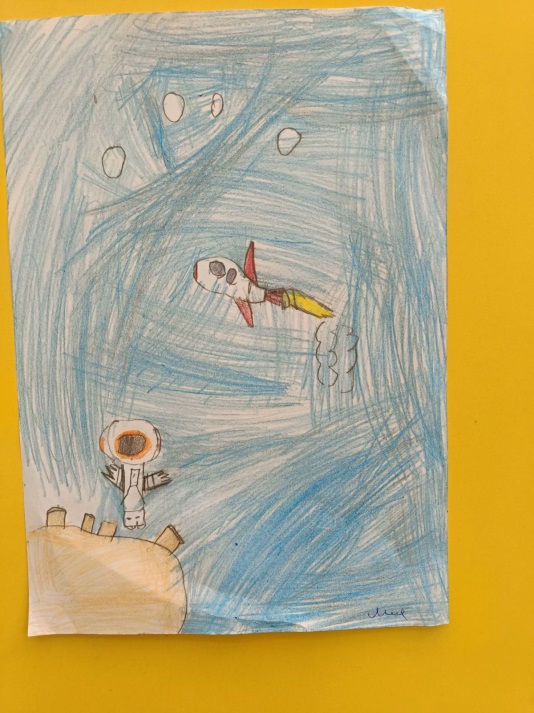 Учить детей изобра-жать ракету, исполь-зуя вытянутую тре-угольную форму или овальную, наносить на неё мелкие части (иллюминатор-окно, антенны); а так же звёздное космиче-ское небо приёмами «печатание», «набрызг».Воспитатели2.Цикл занятий:«Удивительные открытия в космосе»;«Хочу быть космонавтом»;«Если очень захотеть, можно в космос полететь».Закрепить знания детей о космосе, о космических телах;воспитывать чувство гордости за великие достижения человечества; развивать мышление, восприятие, памятьрасширять словарный запас.Воспитатели3.Заучивание наизусть стихотворений, связанных с космосом: В. Степанов «Юрий Гагарин».Познакомить с поэтическим и прозаическим произведениями, заучить наизусть; развивать речь, фантазию.Воспитатели4.Чтение художественной литературы: рассказ А. Митяева «Первый полёт».Познакомить с поэтическим и прозаическим произведениями, заучить наизусть; развивать речь, фантазию.ВоспитателиАпрель 2023г. (2 неделя)Апрель 2023г. (2 неделя)Апрель 2023г. (2 неделя)Апрель 2023г. (2 неделя)1.Рассматривание иллюстраций по теме «Космос».Закрепить знания детей о космосе, о первом космонавте Ю. Гагарине;воспитывать чувство гордости за великие достижения своей страны; развивать мышление, восприятие, памятьрасширять словарный запас.Воспитатели2.Видео полёта Ю. Гагарина. Сообщение Информбюро о полёте первого человека в космос.Закрепить знания детей о космосе, о первом космонавте Ю. Гагарине;воспитывать чувство гордости за великие достижения своей страны; развивать мышление, восприятие, памятьрасширять словарный запас.Воспитатели3.Самостоятельная деятельность: оригами «Ракета».Развитие продуктивной деятельности детей, детского творчества в художественном конструировании. Формирование трудовых умений и навыков, адекватных возрасту воспитанников, трудолюбия.Воспитатели, воспитанники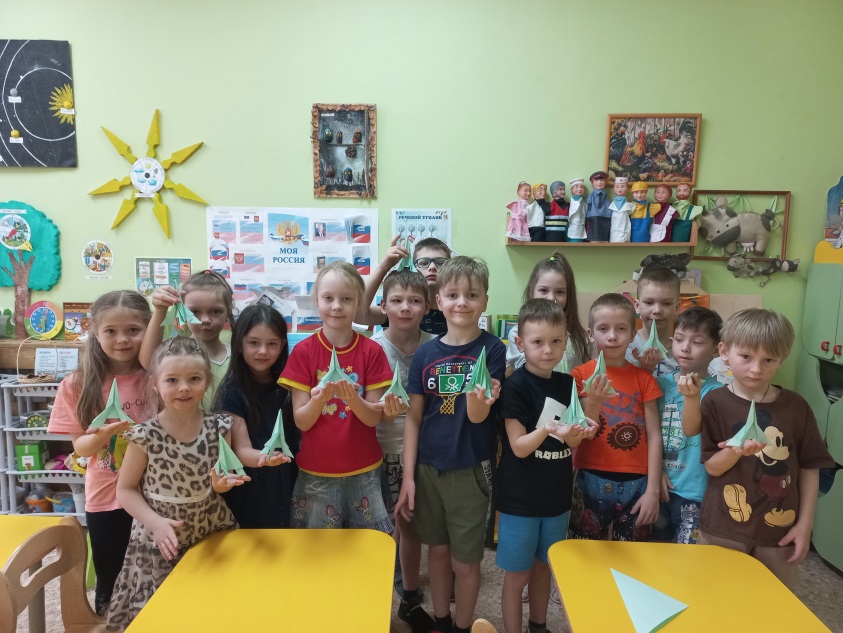 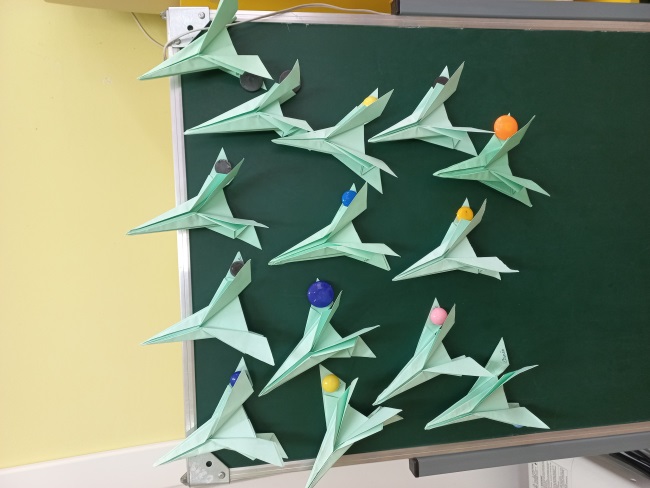 4.Практическая деятельность: создание МАРДборда (доска впечатлений) по теме «Космос».Вызвать интерес к выражению, созданию собственной задумки, своего впечатления на заданную тему. Повышать уровень познавательной активности и интеллекта ребёнка, интерес, внимание к окружающим предметам. Вызвать положительные эмоции, чувство радости.Воспитатели, воспитанники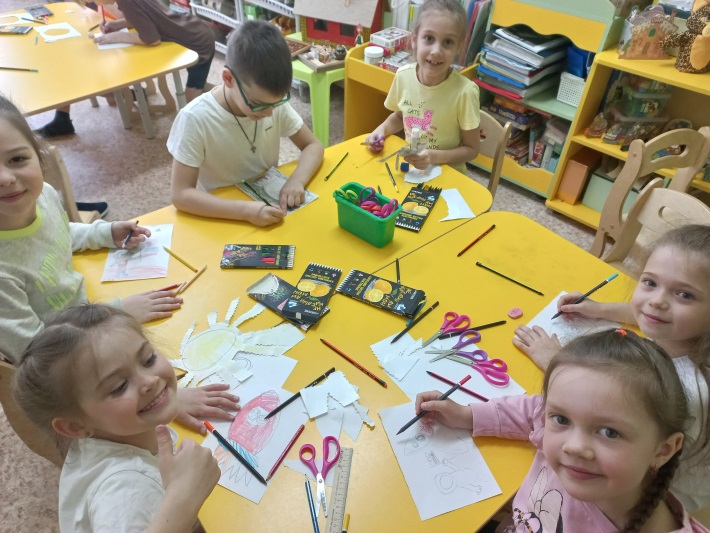 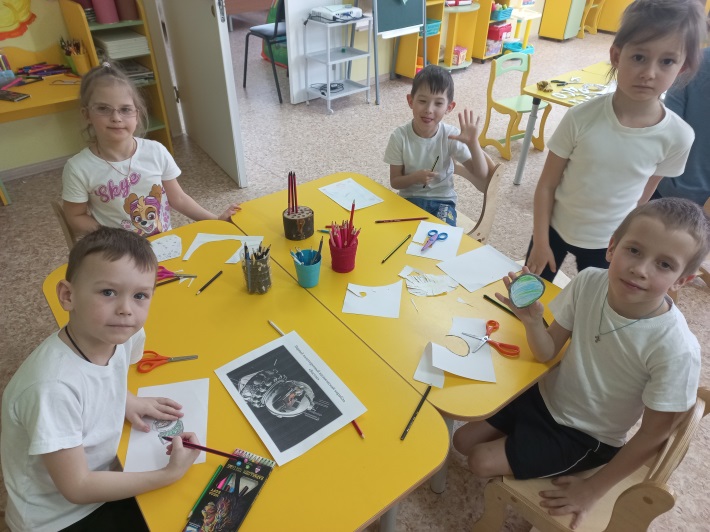 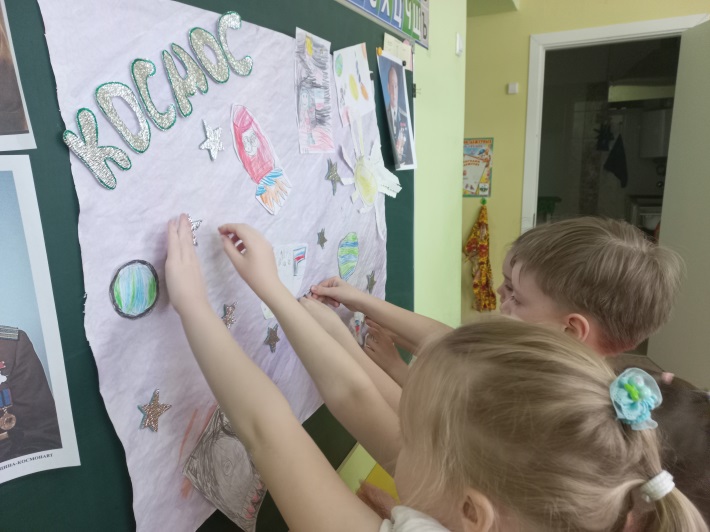 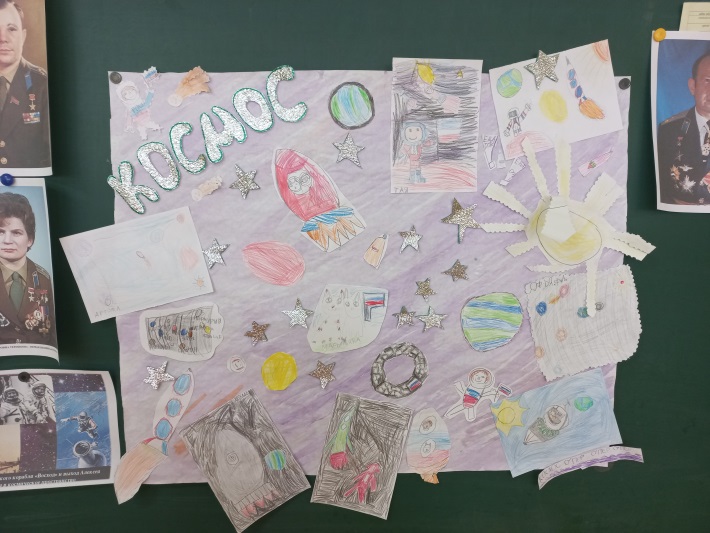 5.Выставка детских рисунков «Полёт в космос».Вызвать положитель-ные эмоции, чувство радости.Воспитатели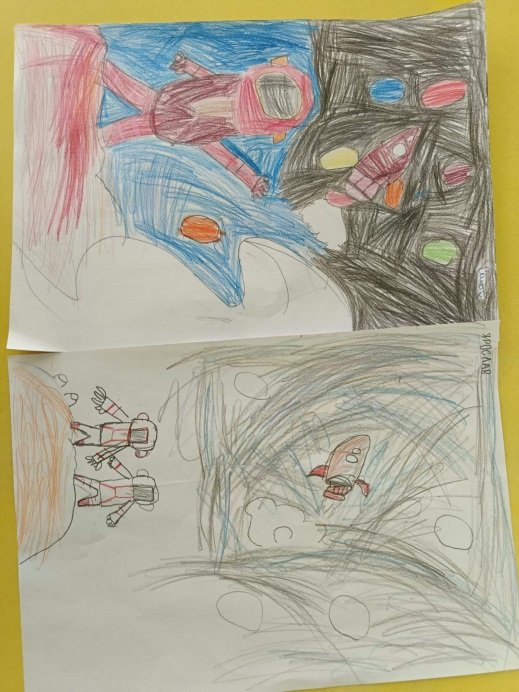 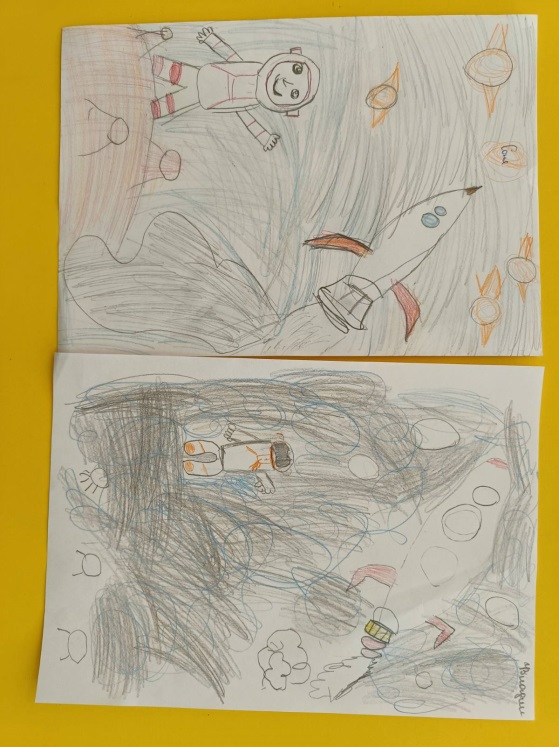 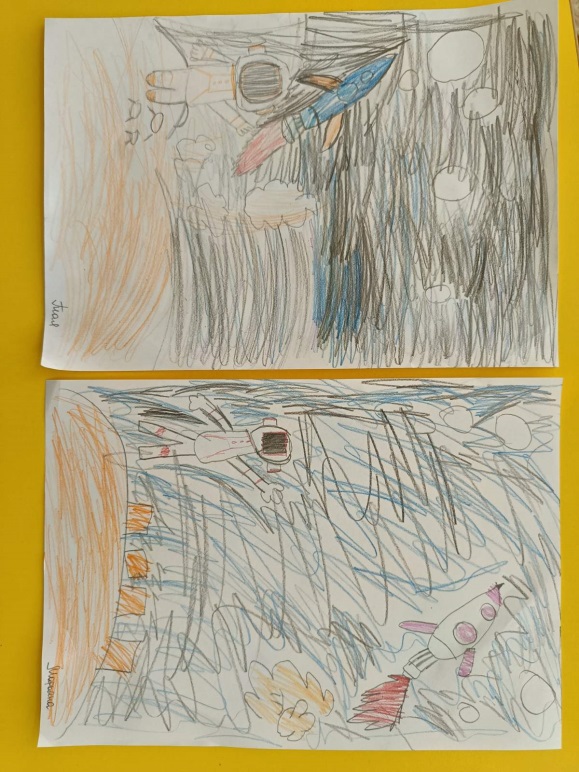 6.Экскурсия в Культурно-просветительский центр им. В. Терешковой.Формировать у детей знания о героях-земляках, героях-космонавтах; развитие познавательных интересов; формирование исследовательских навыков; воспитание у детей умения наблюдать, делать выводы.Воспитатели, воспитанники, родители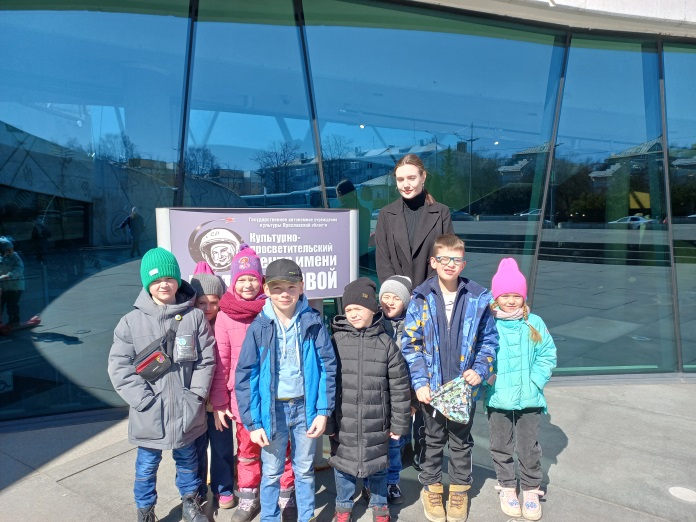 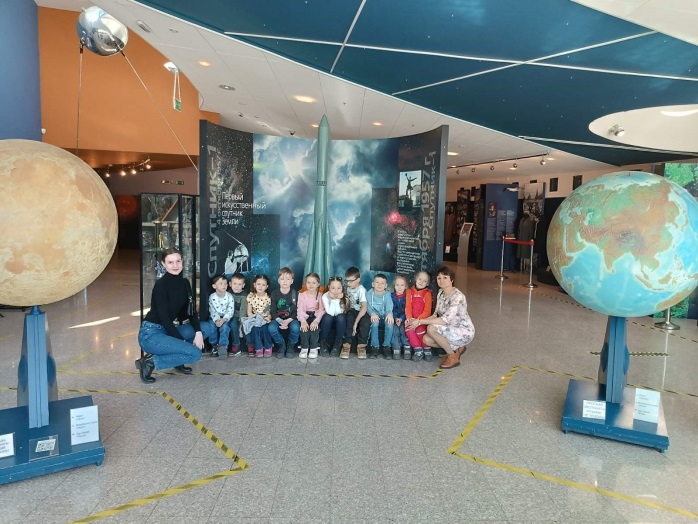 Апрель 2023г. (3 неделя)Апрель 2023г. (3 неделя)Апрель 2023г. (3 неделя)Апрель 2023г. (3 неделя)1.Фотовыставка/презентация «Экскурсия в Культурно-просветительский центр имени В. Терешковой в Ярославле».Вызвать положительные эмоции, чувство радости.Воспитатели,родители2.Открытое мероприятие для родителей мультимедийная презентация проекта «Покоряем космос».Повышать уровень познавательной активности и интеллекта ребёнка, интерес, внимание к окружающим предметам. Вызвать положительные эмоции, чувство радости.Воспитатели,воспитанники, родители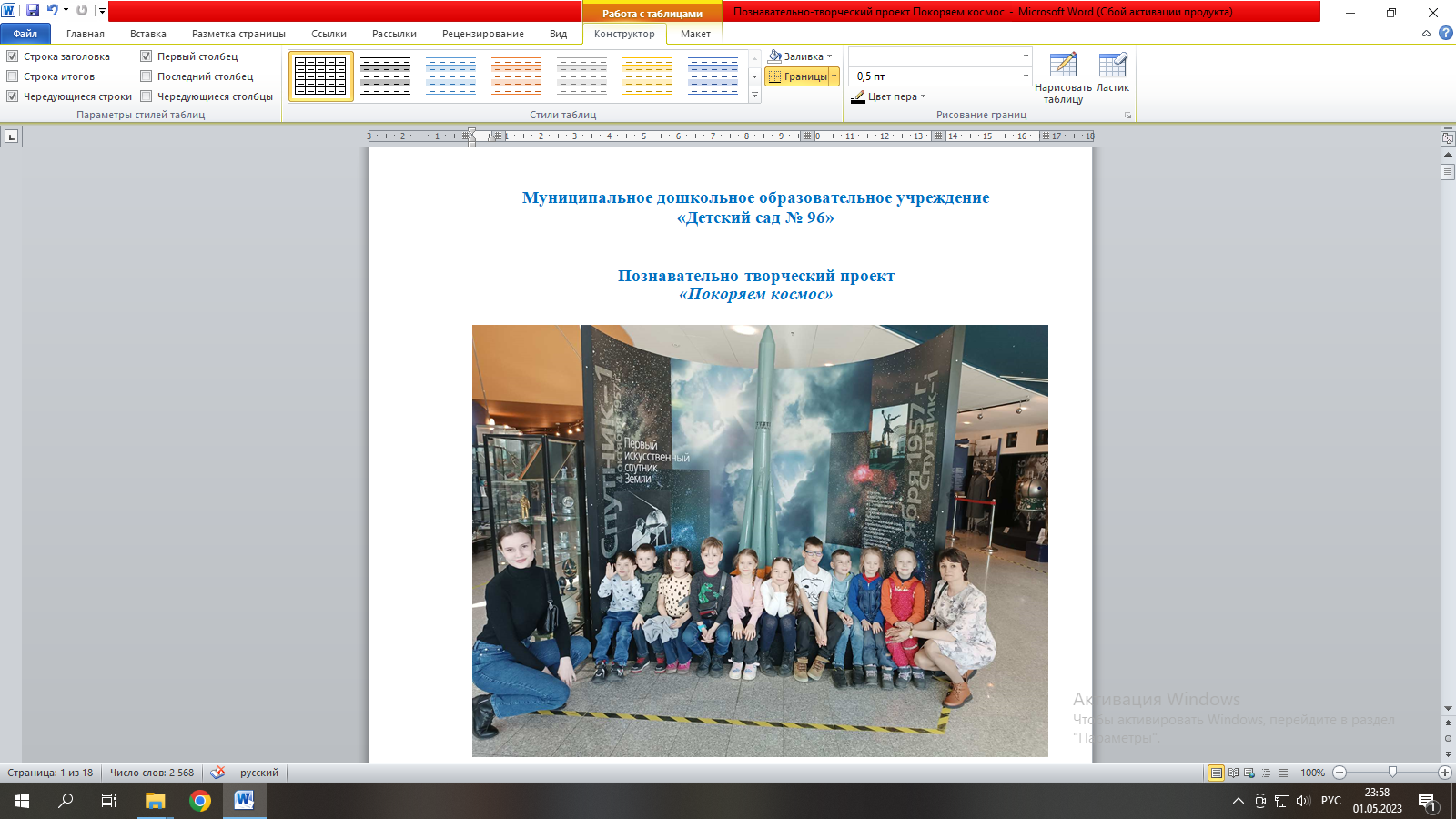 3 этап – заключительный.Апрель (4 неделя) и Май 2023г.  (по ходу наблюдений, получения результатов)3 этап – заключительный.Апрель (4 неделя) и Май 2023г.  (по ходу наблюдений, получения результатов)3 этап – заключительный.Апрель (4 неделя) и Май 2023г.  (по ходу наблюдений, получения результатов)3 этап – заключительный.Апрель (4 неделя) и Май 2023г.  (по ходу наблюдений, получения результатов)1.Оформление выставки детских рисунков «Полёт в космос».Отразить результаты проектной деятельности в виде творческих фото-коллажей родителям.Воспитатели2.Фотовыставка «Экскурсия в Культурно-просветительский центр имени В. Терешковой в Ярославле».Отразить результаты проектной деятельности в виде творческих фото-коллажей родителям.Воспитатели3.Презентация «Экскурсия в Культурно-просветительский центр имени В. Терешковой в Ярославле».Отразить результаты проектной деятель-ности в виде презен-тации родителям (Общий чат группы «Совята» в Вайбере).Воспитатели4.Анализ результативности.Подготовка итоговой справки самоанализа.Воспитатели5.Обработка и оформление материалов проекта в виде презентации, информационной папки.Обобщение результатов подготовленного материала по проекту.Воспитатели